The R. E. Department are responsive to particular needs identified by head teachers and teaching staff.  If you would like to discuss training opportunities further  please complete the “Request for Services” form attached to this calendar and email to Christine.Burke@rcag.org.ukARCHDIOCESE OF GLASGOW PRIMARY IN-SERVICE BOOKING FORM – SESSION 2016/2017	Name of School:Address:  SIGNED: 						DATE:			   All courses can be booked by telephone, e-mail or booking form.Invoices for payment will be sent after each event.  If you have any queries, please contact:Archdiocese of GlasgowR.E. DepartmentCurial Offices.G1 4JYChristine BurkeTel: 0141 226 5898 Fax: 0141 225 2600Christine.Burke@rcag.org.ukRequest for RE OfficeStaff Time & servicesPlease return this form to Christine Burke at the address below or at: Christine.Burke@rcag.org.ukArchdiocese Of Glasgow - Religious Education DepartmentPrimary CLPL - Session 2016/2017Date/Time/Venue/CostTitle of CourseContentTarget AudienceCompanions on the Journey ThemesDeveloping In Faith ThemesAUGUST 2016AUGUST 2016AUGUST 2016AUGUST 2016AUGUST 2016AUGUST 201630/08/161.30-4.30pmOur Lady of Good Counsel Church Hall£25 (for 1st person then £15 for additional staff)God’s Loving Plan (Primary 1 - 5)(half day)This day provides Primary 1-5 teachers with the opportunity to explore the core learning and resources specific to their stage. The course will reflect on the Church teaching supporting God’s Loving Plan as well as suggesting resources for classroom practice and an opportunity to work collaboratively to plan approaches and develop ideas for classroom implementation.Class Teachers:-Provisional Reg-Full Reg-Career Long PLCatholic Curriculum IssuesPromoting Gospel Values31/08/161.30-4.30pmSt Flannan’s Church HallKirkintilloch£25 (for 1st person then £15 for additional staff) God’s Loving Plan (Primary 1 - 5)(half day)This day provides Primary 1-5 teachers with the opportunity to explore the core learning and resources specific to their stage. The course will reflect on the Church teaching supporting God’s Loving Plan as well as suggesting resources for classroom practice and an opportunity to work collaboratively to plan approaches and develop ideas for classroom implementation.Class Teachers:-Provisional Reg-Full Reg-Career Long PLCatholic Curriculum IssuesPromoting Gospel ValuesSEPTEMBER 2016SEPTEMBER 2016SEPTEMBER 2016SEPTEMBER 2016SEPTEMBER 2016SEPTEMBER 201601/09/167.00pmSt. Andrew’s CathedralTeachers’ MassThis Mass is offered in thanks for all of those involved in Catholic schools in the Archdiocese. As well as those in active service within the Primary and Secondary sectors within the Archdiocese this invitation to attend is extended to office staff, support staff and retired teaching colleagues.Primary &Secondary All StaffSpiritual DevelopmentDeveloping as a Community of Faith & LearningCelebrating and Worshipping06/09/16 4.00-6.00pmEyre Hall,Archdiocesan Offices,Clyde Street£25Introduction to Working in a Catholic SchoolThis CLPL is particularly suitable for non-Catholic teachers in Catholic Schools and Catholic teachers returning to Catholic sector.  During this session participants will explore the Charter for Catholic Schools, be directed towards a variety of useful resources for further personal and professional development and have an opportunity for dialogue with their Adviser and other colleagues.Class Teachers:-Full Reg-Career Long PL-Middle LeadershipVocation of the TeacherDeveloping as a Community of Faith & Learning06/09/16 4.00-6.00pmEyre Hall,Archdiocesan Offices,Clyde Street£25Introduction to Working in a Catholic SchoolThis CLPL is particularly suitable for non-Catholic teachers in Catholic Schools and Catholic teachers returning to Catholic sector.  During this session participants will explore the Charter for Catholic Schools, be directed towards a variety of useful resources for further personal and professional development and have an opportunity for dialogue with their Adviser and other colleagues.Class Teachers:-Full Reg-Career Long PL-Middle LeadershipReligious EducationDeveloping as a Community of Faith & Learning06/09/16 4.00-6.00pmEyre Hall,Archdiocesan Offices,Clyde Street£25Introduction to Working in a Catholic SchoolThis CLPL is particularly suitable for non-Catholic teachers in Catholic Schools and Catholic teachers returning to Catholic sector.  During this session participants will explore the Charter for Catholic Schools, be directed towards a variety of useful resources for further personal and professional development and have an opportunity for dialogue with their Adviser and other colleagues.Class Teachers:-Full Reg-Career Long PL-Middle LeadershipCatholic SchoolMission/IdentityDeveloping as a Community of Faith & Learning12/09/161.30-4.30pmOur Lady of Good Counsel Parish Hall£25 (for 1st person then £15 for additional staff)God’s Loving Plan (Primary 1-5)(Half Day)This day provides Primary 1-5 teachers with the opportunity to explore the core learning and resources specific to their stage. The course will reflect on the Church teaching supporting God’s Loving Plan as well as suggesting resources for classroom practice and an opportunity to work collaboratively to plan approaches and develop ideas for classroom implementation.Class Teachers:-Provisional Reg-Full Reg-Career Long PLCatholic Curriculum IssuesPromoting Gospel Values14/09/161.30-4.30pmSt Patrick’s Parish HallDumbarton£25 (for 1st person then £15 for additional staff)God’s Loving Plan (Primary 1-5)(Half Day)This day provides Primary 1-5 teachers with the opportunity to explore the core learning and resources specific to their stage. The course will reflect on the Church teaching supporting God’s Loving Plan as well as suggesting resources for classroom practice and an opportunity to work collaboratively to plan approaches and develop ideas for classroom implementation.Class Teachers:-Provisional Reg-Full Reg-Career Long PLCatholic Curriculum IssuesPromoting Gospel Values19/09/162.00-4.00pmEyre HallArchdiocesan Offices,Clyde Street£25The Charter and Developing in FaithThis session looks at the Charter for Catholic Schools in Scotland as a working document to the newly published self-evaluation tool: Developing in Faith. This will typically include input on these two documents, the vision of Christian education that underpins them both as well as collegiate discussion and practical application of Developing in Faith.This session is suitable for staff at middle leadership level or Head Teachers.Class Teachers:-Middle Leadership-HeadshipCatholic School LeadershipDeveloping as a Community of Faith & Learning19/09/162.00-4.00pmEyre HallArchdiocesan Offices,Clyde Street£25The Charter and Developing in FaithThis session looks at the Charter for Catholic Schools in Scotland as a working document to the newly published self-evaluation tool: Developing in Faith. This will typically include input on these two documents, the vision of Christian education that underpins them both as well as collegiate discussion and practical application of Developing in Faith.This session is suitable for staff at middle leadership level or Head Teachers.Class Teachers:-Middle Leadership-HeadshipVocation of the TeacherDeveloping as a Community of Faith & Learning20/09/161.30-4.30pmSt Flannan’s Church HallKirkintilloch£25 (for 1st person then £15 for additional staff)God’s Loving Plan (Primary 1-5)(Half Day)This day provides Primary 1-5 teachers with the opportunity to explore the core learning and resources specific to their stage. The course will reflect on the Church teaching supporting God’s Loving Plan as well as suggesting resources for classroom practice and an opportunity to work collaboratively to plan approaches and develop ideas for classroom implementation.Class Teachers:-Provisional Reg-Full Reg-Career Long PLCatholic Curriculum IssuesPromoting Gospel Values21/09/161.30-4.30pmSt Patrick’s Church HallDumbarton£25 (for 1st person then £15 for additional staff)God’s Loving Plan (Primary 1 - 5)(half day)This day provides Primary 1-5 teachers with the opportunity to explore the core learning and resources specific to their stage. The course will reflect on the Church teaching supporting God’s Loving Plan as well as suggesting resources for classroom practice and an opportunity to work collaboratively to plan approaches and develop ideas for classroom implementation.Class Teachers:-Provisional Reg-Full Reg-Career Long PLCatholic Curriculum IssuesPromoting Gospel ValuesOCTOBER 2016OCTOBER 2016OCTOBER 2016OCTOBER 2016OCTOBER 2016OCTOBER 201607/10/1609.30-3.30pmEyre Hall, Archdiocesan Offices, Clyde Street£50 *repeatedVocation to Teach(full day)This session explores the unique vocation of the Catholic teacher, the implementation of TIOF across the curriculum as well as suggesting resources for classroom practice, opportunities for further personal/professional development, and an opportunity for dialogue with colleagues.NQTs-Provisional RegVocation of the TeacherPromoting Gospel ValuesHonouring Jesus Christ as the Way, Truth, Life07/10/1609.30-3.30pmEyre Hall, Archdiocesan Offices, Clyde Street£50 *repeatedVocation to Teach(full day)This session explores the unique vocation of the Catholic teacher, the implementation of TIOF across the curriculum as well as suggesting resources for classroom practice, opportunities for further personal/professional development, and an opportunity for dialogue with colleagues.NQTs-Provisional RegReligious EducationPromoting Gospel ValuesHonouring Jesus Christ as the Way, Truth, Life07/10/1609.30-3.30pmEyre Hall, Archdiocesan Offices, Clyde Street£50 *repeatedVocation to Teach(full day)This session explores the unique vocation of the Catholic teacher, the implementation of TIOF across the curriculum as well as suggesting resources for classroom practice, opportunities for further personal/professional development, and an opportunity for dialogue with colleagues.NQTs-Provisional RegCatholic SchoolMission/IdentityPromoting Gospel ValuesHonouring Jesus Christ as the Way, Truth, Life11/10/1609.30-3.30pmEyre Hall, Archdiocesan Offices, Clyde Street£50Vocation to Teach(full day)This session explores the unique vocation of the Catholic teacher, the implementation of TIOF across the curriculum as well as suggesting resources for classroom practice, opportunities for further personal/professional development, and an opportunity for dialogue with colleagues.NQTs-Provisional RegVocation of the TeacherPromoting Gospel ValuesHonouring Jesus Christ as the Way, Truth, Life11/10/1609.30-3.30pmEyre Hall, Archdiocesan Offices, Clyde Street£50Vocation to Teach(full day)This session explores the unique vocation of the Catholic teacher, the implementation of TIOF across the curriculum as well as suggesting resources for classroom practice, opportunities for further personal/professional development, and an opportunity for dialogue with colleagues.NQTs-Provisional RegReligious EducationPromoting Gospel ValuesHonouring Jesus Christ as the Way, Truth, Life11/10/1609.30-3.30pmEyre Hall, Archdiocesan Offices, Clyde Street£50Vocation to Teach(full day)This session explores the unique vocation of the Catholic teacher, the implementation of TIOF across the curriculum as well as suggesting resources for classroom practice, opportunities for further personal/professional development, and an opportunity for dialogue with colleagues.NQTs-Provisional RegCatholic SchoolMission/IdentityPromoting Gospel ValuesHonouring Jesus Christ as the Way, Truth, Life12/10/161.30-4.30pmOur Lady of Good Counsel Parish Hall£25 (for 1st person then £15 for additional staff)God’s Loving Plan (Primary 6-7)(Half Day)This day provides Primary 6-7 teachers with the opportunity to explore the core learning and resources specific to their stage. The course will reflect on the Church teaching supporting God’s Loving Plan as well as suggesting resources for classroom practice and an opportunity to work collaboratively to plan approaches and develop ideas for classroom implementation.Class Teachers:-Provisional Reg-Full Reg-Career Long PLCatholic Curriculum IssuesPromoting Gospel Values25/10/161.30-4.30pmSt Patrick’s Parish HallDumbarton£25 (for 1st person then £15 for additional staff)God’s Loving Plan (Primary 6-7)(Half Day)This day provides Primary 6-7 teachers with the opportunity to explore the core learning and resources specific to their stage. The course will reflect on the Church teaching supporting God’s Loving Plan as well as suggesting resources for classroom practice and an opportunity to work collaboratively to plan approaches and develop ideas for classroom implementation.Class Teachers:-Provisional Reg-Full Reg-Career Long PLCatholic Curriculum IssuesPromoting Gospel Values26/10/161.30-4.30pmSt Flannan’s Parish HallKirkintilloch£25  (for 1st person then £15 for additional staff)God’s Loving Plan (Primary 6-7)(Half Day)This day provides Primary 6-7 teachers with the opportunity to explore the core learning and resources specific to their stage. The course will reflect on the Church teaching supporting God’s Loving Plan as well as suggesting resources for classroom practice and an opportunity to work collaboratively to plan approaches and develop ideas for classroom implementation.Class Teachers:-Provisional Reg-Full Reg-Career Long PLCatholic Curriculum IssuesPromoting Gospel ValuesNOVEMBER 2016NOVEMBER 2016NOVEMBER 2016NOVEMBER 2016NOVEMBER 2016NOVEMBER 201602/11/163.30-5.00pmEyre Hall, Archdiocesan Offices, Clyde Street£25Prayer and Meditation Teachers wishing to develop approaches to prayer and mediation in the primary classroom are invited to attend this session. Class Teachers:-Provisional Reg-Full Reg-Career Long PLReligious EducationCelebrating and Worshipping29/11/167.00pmSt. Andrew’s CathedralTeachers’ Advent ReflectionThis evening is offered as an opportunity to reflect upon your own Advent journey. It will typically include Advent prayers, adoration, silent and guided reflection and an opportunity for confession. The invitation to attend is extended to all teachers, office staff and support staff in both Primary and Secondary sectors.Primary & Secondary All StaffSpiritual DevelopmentDeveloping as a Community of Faith & LearningDECEMBER 2016DECEMBER 2016DECEMBER 2016DECEMBER 2016DECEMBER 2016DECEMBER 2016Advent: 02/12/169.30-3.00pmEyre HallArchdiocesan Offices, Clyde Street£25 (inc. a copy of Amoris Laetitia)*Repeated in LentAcademic RetreatAmoris Laetitia: Teaching the Joy of LoveThis day offers the opportunity for discernment, prayer and reflection on the vocation of the Catholic teacher and the unique mission of the Catholic school. There will be two opportunities to attend this event over the course of the year.  Once during Advent and again in Lent. This year’s theme will be Amoris Laetitia: Teaching the Joy of Love.This is suitable for all teachers.-Provisional Reg-Full Reg-Career Long PL-HeadshipSpiritual DevelopmentDeveloping as a Community of Faith & LearningJANUARY 2017JANUARY 2017JANUARY 2017JANUARY 2017JANUARY 2017JANUARY 201717/01/179.30-3.30pmEyre Hall, Archdiocesan Offices, Clyde Street£50Reconciliation This session will explore the Sacrament of Reconciliation at an adult level as well as reviewing the core learning and lessons involved in preparing pupils for the reception of the Sacrament. Support and advice for classroom implementation and sacramental preparation will be offered and there will be an opportunity for dialogue with colleagues.  Class Teachers:-Provisional Reg-Full Reg-Career Long PLReligious EducationSacramental Life24/01/179.30-3.30pmEyre Hall, Archdiocesan Offices, Clyde Street£50EucharistThis session will explore the Sacrament of the Eucharist at an adult level as well as reviewing the core learning and lessons involved in preparing pupils for the reception of the Sacrament. Support and advice for classroom implementation and sacramental preparation will be offered and there will be an opportunity for dialogue with colleagues.  Class Teachers:-Provisional Reg-Full Reg-Career Long PLReligious EducationSacramental LifeFEBRUARY 2017FEBRUARY 2017FEBRUARY 2017FEBRUARY 2017FEBRUARY 2017FEBRUARY 201721/02/173.30-5.30pmEyre Hall, Archdiocesan Offices, Clyde Street£25Liturgy and Music in the primary schoolThis course provides practical advice and support to those responsible for organising liturgical celebrations in the primary school. The session will explore the planning and preparation of celebrations throughout the liturgical year, selecting appropriate hymns and texts and recommended resources to enhance the liturgy.-Provisional Reg-Full Reg-Career Long PL-Middle LeadershipCatholic School Mission/IdentityCelebrating and WorshippingMARCH 2017MARCH 2017MARCH 2017MARCH 2017MARCH 2017MARCH 201708/03/177.00pmSt. Andrew’s CathedralTeachers’ Lenten ReflectionThis evening is offered as an opportunity to reflect upon your own Lenten journey. It will typically include Lenten prayers, adoration, silent and guided reflection and an opportunity for confession. The invitation to attend is extended to all teachers, office staff and support staff in both Primary and Secondary sectors.Primary & Secondary All StaffSpiritual DevelopmentDeveloping as a Community of Faith & LearningLent: 25/03/169.30-3.00pmEyre HallArchdiocesan Offices, Clyde Street£25 (inc. a copy of Amoris Laetitia)* a repeat of the earlier retreat offered in AdventAcademic RetreatAmoris Laetitia: Teaching the Joy of LoveThis day offers the opportunity for discernment, prayer and reflection on the vocation of the Catholic teacher and the unique mission of the Catholic school. There will be two opportunities to attend this event over the course of the year.  Once during Advent and again in Lent. This year’s theme will be Amoris Laetitia: Teaching the Joy of Love.This is suitable for all teachers.-Provisional Reg-Full Reg-Career Long PL-HeadshipSpiritual DevelopmentDeveloping as a Community of Faith & LearningMAY 2017MAY 2017MAY 2017MAY 2017MAY 2017MAY 201716/05/174.00-6.00pmEyre HallArchdiocesan Offices, Clyde Street£25Leadership in CatholicEducationThis CLPL event will provide teachers considering promotion within Catholic schools an opportunity to reflect upon Christ the Teacher as the ultimate model of leadership. Time will be given to understanding the unique roles and responsibilities of Catholic leaders and to participants discerning their own role within Catholic Education. Career Long PLMiddle LeadershipVocation of the teacherAll themes16/05/174.00-6.00pmEyre HallArchdiocesan Offices, Clyde Street£25Leadership in CatholicEducationThis CLPL event will provide teachers considering promotion within Catholic schools an opportunity to reflect upon Christ the Teacher as the ultimate model of leadership. Time will be given to understanding the unique roles and responsibilities of Catholic leaders and to participants discerning their own role within Catholic Education. Career Long PLMiddle LeadershipCatholic School Mission/IdentityAll themes16/05/174.00-6.00pmEyre HallArchdiocesan Offices, Clyde Street£25Leadership in CatholicEducationThis CLPL event will provide teachers considering promotion within Catholic schools an opportunity to reflect upon Christ the Teacher as the ultimate model of leadership. Time will be given to understanding the unique roles and responsibilities of Catholic leaders and to participants discerning their own role within Catholic Education. Career Long PLMiddle LeadershipCatholic School LeadershipAll themesOTHEROTHEROTHEROTHEROTHEROTHEROn requestLaudato Si- Ecological EducationThis session can be delivered in a number of ways (exact format to be decided in discussion with establishment) and is suitable for all teachers, especially RE teachers and generalist teachers of RE.Pope Francis’ encyclical discusses environmental issues, but always within the context of what they mean with regard to our relationships: Our relationship with God as His children, our relationship with each other as human beings and our relationship with our environment as stewards of God’s creation. Everything is interconnected and interdependent, like a seamless garment. Everything is viewed through these relational prisms and as such we see a comprehensive synthesis emerging that both articulates the overarching, larger themes that affect our environment but also the behaviours that we as individuals should be living on a day to day basis to ensure right relationship with God’s creation.Class Teachers:-Full Reg-Career Long PL-Middle Leadership-HeadshipSpiritualDevelopmentServing the common goodOn requestLaudato Si- Ecological EducationThis session can be delivered in a number of ways (exact format to be decided in discussion with establishment) and is suitable for all teachers, especially RE teachers and generalist teachers of RE.Pope Francis’ encyclical discusses environmental issues, but always within the context of what they mean with regard to our relationships: Our relationship with God as His children, our relationship with each other as human beings and our relationship with our environment as stewards of God’s creation. Everything is interconnected and interdependent, like a seamless garment. Everything is viewed through these relational prisms and as such we see a comprehensive synthesis emerging that both articulates the overarching, larger themes that affect our environment but also the behaviours that we as individuals should be living on a day to day basis to ensure right relationship with God’s creation.Class Teachers:-Full Reg-Career Long PL-Middle Leadership-HeadshipReligious EducationServing the common goodOn requestLaudato Si- Ecological EducationThis session can be delivered in a number of ways (exact format to be decided in discussion with establishment) and is suitable for all teachers, especially RE teachers and generalist teachers of RE.Pope Francis’ encyclical discusses environmental issues, but always within the context of what they mean with regard to our relationships: Our relationship with God as His children, our relationship with each other as human beings and our relationship with our environment as stewards of God’s creation. Everything is interconnected and interdependent, like a seamless garment. Everything is viewed through these relational prisms and as such we see a comprehensive synthesis emerging that both articulates the overarching, larger themes that affect our environment but also the behaviours that we as individuals should be living on a day to day basis to ensure right relationship with God’s creation.Class Teachers:-Full Reg-Career Long PL-Middle Leadership-HeadshipVocation of the TeacherServing the common goodDate and Location TBC3.30-5.30pmR.E. Co-ordinatorsWorking Party(2hrs)3 sessions in totalThese meetings provide an opportunity for R.E. Co-ordinators to share good practice, develop resources and whole school approaches to implementing TIOF and GLP. It is also an essential point of communication between the Archdiocese and our primary schools, enabling us to work together to enhance the vision, aims and Catholic life of the schools across the Archdiocese of Glasgow.R.E. Co-ordinators-Career Long-Middle LeadershipReligious EducationDeveloping as a Community of Faith & LearningDate and Location TBC3.30-5.30pmR.E. Co-ordinatorsWorking Party(2hrs)3 sessions in totalThese meetings provide an opportunity for R.E. Co-ordinators to share good practice, develop resources and whole school approaches to implementing TIOF and GLP. It is also an essential point of communication between the Archdiocese and our primary schools, enabling us to work together to enhance the vision, aims and Catholic life of the schools across the Archdiocese of Glasgow.R.E. Co-ordinators-Career Long-Middle LeadershipCatholic School LeadershipDeveloping as a Community of Faith & LearningCourse TitleDate of Course Participant's NameArchdiocese of 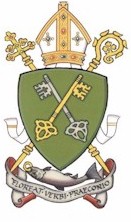 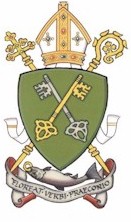 Religious Education DepartmentName:Establishment:Contact details:(phone number &email address suffice)Nature of request:(eg CLPL event)R.E. Department member(s) of staff requested:Date, time & location of event:	Participants:(Nature and number of group)